Peninsula Pedal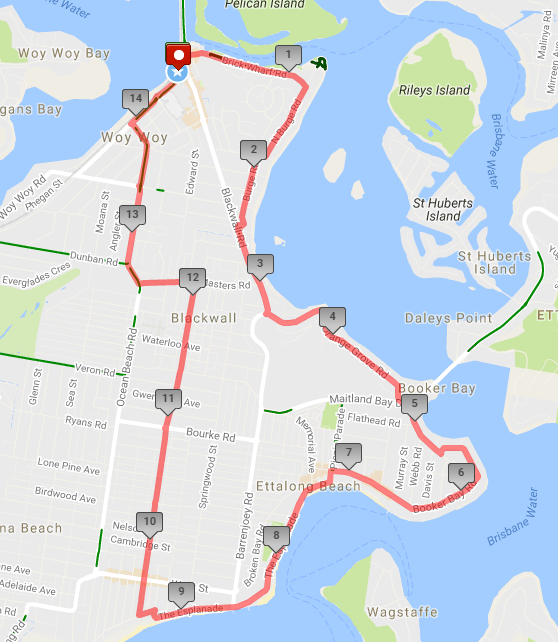 Ride Summary:An easy ride around the streets of the Peninsula, providing an opportunity for less experienced riders to gain some confidence on the road in the relative safety of a small group ride.Coffee stop either at Ettallong/Umina, or back at Woy Woy upon completion.For more information on this ride including when it is next scheduled, please refer to the CCBUG Rides Calendar at www.ccbug.org.au or checkout our events on Facebook www.facebook.com/CentralCoastBicycleUserGroup  Ride DetailsFull DescriptionA slow paced ride starting at Woy Woy Station and riding around mostly quiet streets of the Peninsula. We pass by some million dollar properties facing Brisbane Waters, through the upmarket areas or Orange Grove and Booker Bay, then skim the Ettalong and Umina beach areas and get a great view of Lion Island and Barrenjoey lighthouse in the background.Then it’s back through Umina shopping area, which can be a little busy, and along Trafalgar Ave all the way to McMasters Rd. We then utilise the traffic lights to safely turn right into OB Rd and eventually onto Railway Pde and back to our starting point.Coffee stop possible at Ettalong or Umina beach, or back at Woy Woy upon completion.Opt in pointsWoy Woy station only.Opt out pointsNo easy public transport opt-out points on this ride. There are buses which service the area, but they are unlikely to allow you to carry your bike on the bus You can opt out anywhere, but please advise the Ride Leader before you leave the ride.Water & Toilet LoctionsWoy Woy station has toilets and waterEttalong beach has toilets and waterUmina beach has toilets and waterMap Referencehttp://www.mapmyride.com/routes/view/1475781511 Ride Leaders Personal Notes: You could lead this ride in reverse (turning mostly left), heading down OB Rd then Trafalgar and back via Booker Bay. However, getting out of Orange Grove and back onto Blackwall Rd turning right would be a challenge. There is a shared path on the eastern side of Blackwall Rd as a possible alternative to this turn.If no tandems, you could also turn right off McMasters Rd into Fairview St then through the park and onto Edward St. Note that from the end of Fairview St the route can be quite rough, with some gravel and possibly muddy if recent rain, until you get onto Edward St. Then it’s left onto Victoria Rd, right onto Charlton St at the roundabout and right onto Railway St at the roundabout. It can be quite busy in this area.Cue SheetRide Distance:15 kmsAltitude Gain:90 mGrade:EasyAverage Pace1:15-17kphRide Surface:RoadEst. Duration: 1.5 hrsIdeal for bike:AnyChild Suitable1&:13+RidesAssist:YesDistance MarkerDirectionStreet / LocationHazards / notes0leftBrisbane Waters DriveLeave the station bus area0.1rightThe BoulevardeImmediately get into the right hand turn lane; watch for oncoming and turning traffic0.2straightBrick Wharf RdWatch for traffic from Oval Ave (right) and The Boulevarde (left)1.1RightNorth Burge RdWatch for traffic from North Burge Rd (left)1.7RightPark RdRoad narrows just before the turn1.8LeftBurge Rd2.2LeftBlackwall RdEnter at the traffic lights opposite PLC2.9LeftBlackwall RdSmall hill ahead!3.4straightOrange Grove Rd4.3Veer rightBooker Bay Rd5.0Veer leftBooker Bay Rd6.8LeftPicnic Parade / The EsplanadeWatch for traffic at roundabout!7.0StraightThe Box coffee shopIf required, stop for coffee / toilet / water9.5RightNorman StWatch for vehicles reversing from front to curb parking beside beach9.6LeftThe Esplanade9.7RightTrafalgar Ave10.0StraightTrafalgar AveAcross the roundabout – watch for traffic!12.2LeftMcMasters Rd12.5RightOcean Beach RdAt the traffic lights – use left hand laneWatch for cars turning left into Dunban Rd!13.5RightRailway StAt the traffic lights – use right hand lane.Do NOT use the “door zone” lane along Railway St – take the lane!14.1LeftRailway Bus road14.2StopEnd of the ride